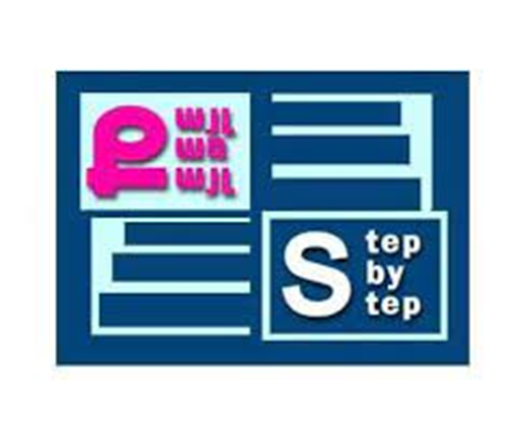 «Քայլ առ քայլ»բարեգործական հիմնադրամ«Նախադպրոցական հաստատությանմանկավարժական աշխատողներիմասնագիտական կարողությունների ևհմտությունների զարգացման»  ծրագիր          ՀԵՏԱԶՈՏԱԿԱՆ ԱՇԽԱՏԱՆՔ Թեմա՝ Խաղի դերը նախադպրոցականի կյանքումԴաստիարակ՝ Անի ՀովհաննիսյանՄանկապարտեզ՝ ք․Մեծամոր  «Թիվ 1 մսուր-մանկապարտեզ» ՀՈԱԿ                                                                                        2022թ                              Բովանդակություն •	Ներածություն.................................................................................. 3 •	Գլուխ 1. Նախադպրոցականի ծնողների մանկավարժական կրթության առանձնահատկությունները........................................................................4 •	1.1. Ընտանիքի և մանկապարտեզի դերը երեխայի զարգացման հարցում.......................................................................... .............................4 •	1.2. Ընտանիքի ներգրավվումը մանկապարտեզի կյանքին, տնային այցեր.............................................................................................................7 •	1.3. Ծնողական ժողովներ, առաջարկությունների արկղիկ............10 •	1.4. Դրույթներ ծնողների հետ աշխատելու վերաբերյալ..................11 •	Գլուխ 2. Ընտանիք-մանկապարտեզ համագործակցությունը............................................ ....................................16 •	Եզրակացություն............ ....................................................................17 •          Օգտագործված գրականության ցանկ......... .....................................19                                            ՆերածությունՅուրաքանչյուր անհատի ճակատագիրը դասավորվում է դեռ մանկուց: Երեխաների դաստիարակության, զարգացման, ապագայի ձևավորման մեջ որքա՜ն մեծ է ընտանիքի դերը, դրանից էլ զատ՝մանկապարտեզինը: Մեր աշխատանքի բուն նպատակը՝հնարավորինս ներկայացնել մանկապարտեզ-ընտանիք կապի առանձնահատկությունները, առավելությունները երեխայի դաստիարակության հարցում:Մանկապարտեզ-ընտանիք համագործակցությունը երեխայի զարգացման կարևոր մասն են կազմում, քանի որ այդ կապը ավելի արդյունավետ է դարձնում երեխայի ճիշտ զարգացմանը նպաստելը: Ծնողների հետ համագործակցությունը վաղ մանկական և նախադպրոցական տարիքի երեխաների կրթական արդյունավետ ծրագրի անհրաժեշտ մասն է կազմում: Ծնողները մշտապես կարիք ունեն իմանալու՝ մանկապարտեզի տեսակետն իրենց երեխայի մասին: Միևնույն ժամանակ մանկապարտեզը շահում է  ծնողների՝ տվյալ բնագավառին իրազեկությունից և երեխայի դաստիարակության գործին նրանց ներդրումներից: Դրա շնորհիվ մանկավարժները հնարավորություն են ունենում հասնել երեխայի վարքի դրդապատճառների առավել համակողմանի պատկերացման: Համագործակցության արդյունքում թե՛ ծնողը և թե՛ դաստիարակը արժեքավոր տեղեկություններ են ստանում երեխայի կարողությունների, հետաքրքրությունների, համակրանքի, հակակրանքի մասին: Այս տեղեկատվություևնը պետք է այնպես փոխանակել, որ այն լավագույնս ծառայի երեխայի շահերին: Ընտանիքի և մանկապարտեզի համագործակցության մոդելի կենտրոնում երեխան է: Անշուշտ, նա է իր կրթության ու զարգացման հաջողության գործի գլխավոր գերակատարը մանկապարտեզում և ընտանիքում: Սակայն համագործակցությունն ինքնին չի կարող հաջողակ երեխաներ ունենալու նախապայման դառնալ: Անհրաժեշտ է մշակել այնպիսի ձևեր, որոնք կնպաստեն՝ ներգրավվել, ուղղորդել, խթանել և շահագրգռել երեխաներին՝ինքնուրույն հասնել հաջողության:Գլուխ1.  Նախադպրոցականի ծնողների մանկավարժական կրթության առանձնահատկությունները1.1.	Ընտանիքի և մանկապարտեզի դերը երեխայի զարգացման հարցումԸնտանիքը եղել և մնում է անձի բարոյադաստիարակման հիմանական օղակն ու վճռական գործոնը: Ընտանիքից է սկսվում բարոյական դաստիարակման նախահիմքերի կառուցումը:Երեխան ծնվելով, ընկնում է իր համար բոլորովին նոր վայր, որտեղ նրա առաջին ու հիմնական սյունը ընտանիքն է: Առաջինը տեսնում է իր ծնողներին, շփվում նրանց հետ: Ծնողների վաղ ներգործությունները, որոնք նույնիսկ կարող են չգիտակցվել երեխայի կողմից, ազդում են նրա հետագա զարգացման վրա: Ընտանիքում են դրվում երեխայի բարոյական, գեղագիտական դաստիարակման հիմքերը: Երեխայի համար ընտանիքը պատրաստի օրինակ է սեփական կյանքը կառուցելու համար:Յուրաքանչյուր երեխա իր ընտանիքի հայելին է, և ծնողներն են պատասխանատու նրա ողջ կյանքի համար.Երեխան ամենից առաջ իր ընտանիքում է տեսնում բարություն, ուշադրություն, քնքշանք, թույլերի նկատմամբ խղճահարության ու օգնելու հիմքերը:Երեխայի ինքնասպասարկումը, ինքնակազմակերպումը, պատասխանատվությունը, հոգատարությունը ընտանիքում են դաստիարակվում:Ընտանիքի անդամները պետք է.1.	Ժամանակ հատկացնեն իրենց երեխային, իսկապես ուշադիր նայելու համար: Նկատեն հիվանդությունը, էմոցիոնալ հուզական դաշտը, քաշի ավելացումը կամ կորուստը:2.	Ավելի շատ ժամանակ անցկացնեն՝ լսելով երեխաներին:Հարցնեն ամեն ինչի մասին, սկսած այն բանից, թե ինչպես են գործերը մանկապարտեզում:3.	Ծիծաղեն միասին: Պիտի թողնել, որ երեխան սովորեցնի ծնողին իր պես երեխա լինել, կատակել, զվարճանալ իր ձևով:4.	Աշխատել աշհարհին նայել երեխայի աչքերով:5.	Օրը ճիշտ սկսել, լավ նախաճաշել, չմոռանալ հրաժեշտ տալ:6.	Համբուրել նրան, սեղմել ձեռքը և ասել, որ սիրում եք նրան:Ուսումնասիրելով բազմաթիվ ընտանիքներ՝ կարող ենք առանձնացնել երեք տիպի ընտանիքներ:Բարեկեցիկ ընտանիք- այս ընտանիքներին բնորոշ է ընտանիքի անդամների միասնական պահանջը երեխայի նկատմամբ, ուշադրություն նարանց հարցերին, զարմանք հետաքրքրությունների նկատմամբ, ճիշտ կազմակերպված խաղեր և այլն: Այստեղ իրականացվում են ինչպես անհատական, այնպես էլ ընդհանուր աշխատանք: Շատ ծնողներ կարիք ունեն մանկավարժական գիտելիքների ընդլայնման: Նրանց հուզում է իրենց երեխայի զարգացման մասին հարցերը, մտահորիզոնի շրջանակները, ինչն է կարևոր երեխայի համար, ինչը՝ ոչ: Մշտապես առաջանում են նոր պահանջներ, որոնք կյանքն է թելադրում, դա էլ պահանջում է գիտելիքներ և պրակտիկ փորձ ամեն մի երեխայի, ամեն մի ընտանիքի հետ աշխատելիս: Ընտանիքի անդամների քնակը, միայնակ երեխայի հիմնախնդիրը, «տատիկի մանկավարժությունը» չեն կարող լինել որոշակի գործոնի ճիշտ կամ սխալ դաստիարակության համար: Մի ընտանիքում երեխան մեծանում է միայնակ, բայց դաստիարակության խնդիր չունի: Ունի որոշակի պարտականություններ. խաղալուց հետո հավաքում է խաղալիքները և դնում տեղը, օգնում է մայրիկին և այլն: Մեկ այլ ընտանիքում նորից երեխան մեծանում է միայնակ, բայց օգնում է հայրիկին, որը զբաղվում է տեխնիկայի վերանորոգմամբ: Կան ընտանիքներ, որտեղ երեխային դաստիարակում է միայնակ մայրը՝ համագործակցելով դաստիարակի հետ, լրացնելով մանկավարժական գիտելիքները՝ ճիշտ հաղորդակցվելով երեխայի հետ:Կան ընտանիքներ, որտեղ նկատվում են բացթողումներ, թույլ օղակներ,երբ երեխայի փոխարեն աշխատանքները կատարում է մայրը, ավագ քույրը և եղբայրը. միշտ չի դրված ընտանեկան աշխատանքային դաստիարակությանը:Երեխան չպետք է ոչ մի աշխատանք կատարի, քանի որ նրա փոխարեն այն կատարել է ավագ քույրը:Երեխան չի սովորում ինքնուրույնություն և ակտիվություն:Արտաքուստ բարեկեցիկ ընտանիքի օրինակ կարող է լինել հետևյալը. ընտանիքում բոլորը համերաշխ են, աշխատասեր, հոգատար, սակայն վատ են վերաբերվում երեխայի ընկերներին, չեն կամենում նրանց հյուր ընդունեն: Երեխան ապրում է իր ընտանիքի «նեղ աշխարհում»:Ակնհայտորեն անբարեկեցիկ ընտանիքում երեխայի նկատմամբ ոչ մի միասնական մոտեցում չունեն: Այստեղ երեխան դուրս է հսկողությունից :Լինում են նաև ընտանեկան բռնության դեպքեր:Կան մայրեր, որոնք երեխայի մեջ տեսնում են իրենց կյանքի նպատակը և ըստ իրենց՝ մեծ եռանդով զբաղվում են նրա դաստիարակությամբ: Դաստիարակը մեծ աշխատանք պետք է տանի նման մայրերի հետ, որ խուսափի մայրական կույր սիրուց առաջացող վտանգներից:Լինում է նաև հակառակը, երբ մայրը ուժ ու եռանդ չի դնում երեխայի դաստիարակության մեջ: Երեխան մնում է հսկողությունից դուրս և դառնում դյուրագրգիռ, նյարդային, վիրավորված, վախկոտ:Այս դեպքում դաստիարակը պետք է խիստ ձևով ազդի ծնողի վրա, նույնիսկ տանի դաստիարակչական աշխատանքներ: Պետք է այնպես անել, որ մոր մոտ չառաջանա տհաճություն իր երեխայից և նրան հոգս չհամարի: Ցույց տալ, որ երեխան ծնողի ուրախությունն ու կյանքի նպատակն է: Բացատրել, որ երեխայի հետ շփումը հարստացնում է մոր հոգևոր աշխարհը: Շատ դեպքերում, երբ երեխան մեծանում է առանց հոր, ստեղծում է հոր կերպար, պատմում երևակայական հայրիկի մասին: Չի կարելի կոտրել նրա ստեղծած աշխարհը, լավ հայր ունենալու երազանքը նուրբ ձևով պահպանել: Երեխայի համար հավասարապես թանկ ու սիրելի են և՛ հայրը, և՛ մայրը, իսկ նրանցից մեկի բացակայությունը խաթարում է նրա կյանքը: Փոքրիկը դառնում է ինքնամփոփ, լռակյաց այն դեպքում, երբ ծնողներն իրարից հեռանում են թշնամացած: Այս դեպքում դաստիարակի աշխատանքն ամենադժվարն է, բայց ամենաանհրաժեշտը:Երեխայի հետ տարվում է անհատական մոտեցում, հոգատարություն նրա կյանքի նկատմամբ:Տարվում է նաև աշխատանք ծնողների հետ:Ընտանեկան դաստիարակության մանկավարժությունը, դաստիարակության ամենադժվար բաժինն է: Մանկավարժական մտքի պատմության բոլոր փուլերում ընտանեկան դաստիարակության հարցերը արծածվել են դասական մանկավարժների կողմից: Լուրջ թերություններից մեկն այն է, որ հաճախ ծնողները չեն ճանաչում երեխային, հաշվի չեն առնում նրա պահանջները, ձգտումները: Ծնողների հետ անհատական աշխատանքը պետք է զուգահեռվի կոլեկտիվ աշխատանքի հետ:Մանկապարտեզը պետք է ստեղծի միջավայր երեխայի ճիշտ զարգացման գործում, ստանձնի խաղընկերոջ դերը: Երեխայի զարգացման կարևորագույն նախապայմանը զարգացման բոլոր ոլորտներում՝ ֆիզիկական, սոցիալական, իմացական փոխկապակցվածությունն է: Երեխան պետք է հաճախի մանկապարտեզ, քանի որ այն մեծ դեր ունի երեխայի սոցիալիզացման գործում: Հայտնվելով մանկապարտեզում, երեխան շփվելու նոր հատկություն է ձեռք բերում: Նրա էմոցիոնալ դաշտում տեղի է ունենում փոփոխություն: Նրա հին խաղալիքները փոխարինվում են նորերով: Երեխայի համար մանկապարտեզում սահմանվում է հատուկ օրակարգ: Փոքրիկը զբոսնում է, խաղում, սնվում օրվա հատուկ ժամերին: Ստանում է իր առաջին առաջադրանքները, որոնք փորձում է ճշտությամբ կատարել: Նման պարզ խնդիրները երեխաների մոտ զարգացնում են պատասխանատվություն և ինքնուրույնություն:Մանկապարտեզ հաճախելիս զարգանում են երեխայի՝•	Սոցիալական հմտությունները•	Թիմում աշխատելու հմտությունները•	Խոսքային հմտությունները•	Հուզական աշխարհըԵրեխան սովորում է՝•	Հարգել դիմացինին•	Ձեռք բերել նոր ընկերներ•	Ծանոթանալ նոր մոտեցումների և գաղափարների հետ•	Լայնացնել աշխարհայացքըՄանկապարտեզը հսկում է երեխայի հստակ սահմանված օրվա ռեժիմը: Երեխայի հետ աշխատում է մասնագիտացված անձնակազմ:Մանկապարտեզից հետո երեխան ավելի արագ է հարմարվում դպրոցին: Այստեղ կարևորը՝ ձեռք բերված կյանքի մի շարք հմատություններն են: Մանկապարտեզի կյանքում ծնողներին ներգերավվելու համար դաստիարակը պետք է նախաձեռնող լինի և ուղիներ փնտրի երեխայի միյոցով յուրաքանչյուր ընատանիքի հետ հաղորդակցվելու համար: Տնօրինությունն ու դաստիարակը պետք է մշակեն հստակ նախագծեր, ընտանիքի հետ աշխատելու համար:1,2 Ընտանիքի ներգրավվումը մանկապարտեզի կյանքին, տնային այցերԸնտանիքի ներգրավումով նախակրթարանի կյանքին, և նրանց ճիշտ համագործակցությունով է պայմանավորված երեխայի անթերի զարգացումը: Այդ համագործակցությունից շահում է թե՛ երեխան, թե՛ընտանիքը, թե՛ մանկապարտեզը:Ծնողները համարվում են երեխայի առաջին ուսուցիչը և օրինակ ծառայողը: Այն մարդիկ, ովքեր անմիջապես շրջապատում են երեխային պետք է հետևեն իրենց խոսքին և կատարած քայլերին, փոքրիկի հետ աշխատող մանկավարժը պարտավոր է ուսումնասիրել նրանց ընտանիքը:Ընտանիքները տարբեր են իրենց բնույթով, կազմով և գործունեությամբ: Դաստիարակը պետք է տա ընտանիքին տարբեր գաղափարներ և տեղեկություններ, որոնք կօգնեն երեխայի հետ հետագա շփմանը: Նա պետք է տարբեր ռազմավարություններ կիրառի, լինի ճկուն, ստեղծագործ, բարեհամբույր, բանիմաց և հոգատար: Ծնողի տեղեկացված լինելը երեխայի նիստուկացին՝ ավելի է հեշտացնում համագործակցությունը:Ընտանիք-մանկապարտեզ դրական համագործակցությունը երեխաների շուրջ ստեղծում է մի միջավայր, որտեղ նրանք աշխատում են երեխայի զարգացցմանն ու դաստիարակությանն ուղղված ընդհանուր նպատակներին հասնելու համար:Երեխան ամեն ինչ առաջինը սովորում է և փորձում է հենց ընտանիքում, սկսած՝ կերակրվելուց մինչև ընթերցանություն: Ընտանիքի անդամներն են  երեխայի համար կենսական կարևոր որոշումներ ընդունում,կրթում և դաստիարակում:Երեխան իր վրա կրում է ընտանիքի ազդեցությունը և դաստիարակությունը. պետք է լրջորեն հաշվի առնի անձի այդ փաստը: Երեխայի հետ աշխատելիս ամրապնդի կապը ընտանիքի հետ՝ նկատի ունենալով դրանց առանձնահատկությունները և տարբերությունը: Երբ ընտանիքի անդամը դրական մասնակցություն է ունենում մանկապարտեզի կյանքին, երեխայի ինքնահարգանքը մեծանում է: Դա երեխային վստահություն է ներշնչում,որ իր ընտանիքը հավանություն է տալիս մանկապարտեզին, որտեղ ինքն անցկացնում է առանց ծնողների:Երեխայի մասին տեղեկության փոխանակումից շահում են թե՛ ծնողը, թե՛ մանկավարժը:Ծնողները կարողանում են մանկապարտեզին աջակցել կոնկրետ նախաձեռնություններում՝ սկսած նյութականից, մինչև մասնագիտական խորհդատվությանը:Սա օգնում է ծնողներին լավ հասկանալ մանկապարտեզի ծրագիրը և ավելի խորն ըմբռնել երեխայի զարգացման հետ կապված հարցերը, ճիշտ դաստիարակել երեխային տանը: Որոշ դեպքերում առկա է լինում դաստիարակ-ծնող փոխհարաբերության աններդաշնակություն, որը ծնողին հետ է պահում երեխայի ուսուցման գործին ակտիվ մասնակցությունից: Ծնողին պարապմունքների և կազմակերպչական աշխատանքներին ներգրավելու համար, պետք է ստեղծագործ մոտեցում ցուցաբերել: Ժողովներն ու հանդիպումները անցկացնել ծնողներին հարմար ժամերին, օրերին: Թույլ տալ, որ ընտանիքն ինքն որոշի ընդհանուր գործին իր մասնակցության լավագույն ձևը:Պահպանել սերտ կապ, զրուցել ընտանիքի անդամների հետ առնվազն շաբաթը մեկ անգամ:Որոնել տարբերակներ հայրերին, եղբայրներին, քույրերին մանկապարտեզի կյանքին ներգրավելու համար:Հենվել երեխայի և ընտանիքի անդամների ուժեղ կողմերի վրա և արձագանքել դրականորեն, լինել համբերատար, պահպանել գաղտնիություն:Ընտանիքին մանկապարտեզի գործունեությանը մասնակից դարձնելու համար կարելի է կիրառել բազում մեթոդներ, որոնք կօգնեն երեխային ինքնուրույն հասնել հաջողության:Շաբաթական կամ ամսական լրատուներ. տեղեկություն են տալիս այն գործողությունների մասին, որոնց մեջ ներգրավված են եղել երեխաները:Ծնողական ժողովներԾնողական համաժողովներ, որի նպատակը դաստիարակության փորձի փոխանակումն է:Առավոտյան հանդիպումներ Հանդիպումներ օրվա երկրորդ կեսին, երբ դաստիարակը ներկայացնում է այն գործողությունը, որը կատարվել է երեխայի հետ աշխատելիս:Զրույցներ՝ անհատական և խմբայինԽորհրդատվություններ Այցերն ընտանիքներ կարևոր տեղեկություն կարող է տալ երեխայի մասին և անրապնդել փոխհաղորդակցումը: Դաստիարակը նախապես տեղեկացնում է իր այցելության նպատակի մասին: Այստեղ է, որ դաստիարակը նկատում է, թե ինչպիսին է ընտանիքում մանկավարժական մեթոդները:Տնային այցերը, մասնագետին երեխայի և ծնողների կյանքի պայմանների մասին լրացուցիչ հնարավորություն է տալիս:Մանկավարժին թույլ է տալիս իրագործել այն սկզբունքը, ըստ որի կրթական ծրագրերը սկիզբ են առնում այնտեղ, ուր գտնվում է երեխան:Այցերի ծրագրերը խիստ բազմազան են:Կարևոր է, թե այցի նպատկը ծնո՞ղն է, երեխա՞ն, թե՞ ընտանիքը:Այցի ժամանակ, կարելի է տունը նմանեցնել խմբասենյակին և կիրառել երեխայակենտրոն մոտեցում: Պետք չէ ակնկալել, որ տնային այցերը կկարողանան լուծել խոշոր հիմնախնդիրներ: Դաստիարակը պետք է ունենա լավ տրամադրություն, մոռանա բողոքների մասին, թույլ չտա դիտողություններ և քննադատություններ, խորհուրդներ տա զգուշավորությամբ: Բանավոր խոսքը նույնպես մեծ դեր ունի երեխայի համակողմանի զարգացման մեջ: Մանկավարժը երեխայի հետ շփվելիս, պետք է խոսի հստակ և հատ-հատ:  Արագախոսությունը երեխայի մոտ հետագայում աառաջացնում է թոթովախոսություն:1.3 Ծնողական ժողովներ, առաջարկությունների արկղիկԺողովները, մանկապարտեզի և ընտանիքի միջև, կարևոր դեր են խաղում:Դրանք հիմք են ծառայում ի ցույց դնելու այնպիսի խնդիրներ, որոնք հնարավոր չէ արծարծել սովորական աշխատանքային ժամերին: Ժողովներ վարելիս մանկավարժը, պետք է ձգտի օգնել ծնողներին՝ իրենց հանգիստ, ցանկալի հյուր զգան, քանի որ պարտեզը մանկավարժի «տարածքն » է: Շփման ժամանակ օգտագործվում է ոչ նեղ մասնագիտական բառապաշար, որ շփումը մտերմիկ լինի: Անհրաժեշտ է ընդգծել երեխայի դրական հատկանիշները, ծնողներին առաջարկել հատուկ մեթոդներ, որոնցով նրանք կարող են օգնել իրենց երեխային:Ծնողների գնալուց հետո մանկավարժը, պետք է գրի առնի ժողովի մանրամասն արձանագրություն՝ ներառելով առաջարկությունները ու քննարկած հարցերը:Ծնողական ժողովները լինում են ընդհանուր և խմբային:Ընդհանուր ժողովները կազմակերպվում են տարին երկու-երեք անգամ: Դրանք իրականացվում են հիմնականում մանկավարժական խորհրդի և տնօրենի գլխավորությամբ: Քննարկվում են խնդիրներ՝ կապված նոր ուսումնական տարվա և աշխատանքների ամփոփման հետ: Այդ դեպքում մանկավարժը, պետք է զրուցի ոչ միայն երեխաների, այլև առօրյա հոգսերի, մանկապարտեզի մշակույթային կյանքի և այլ իրադարձությունների շուրջ: Պետք է օգտագործել հաղորդակցման նոր, մտերմիկ ոճեր: Ընդհանուր ժողովներին կարելի է հրավիրել բժշկի, հոգեբանի, արվեստագետի, մանկագրի այլ մասնագետների:Խմբային ժողովները անցկացվում են 2-3 ամիսը մեկ անգամ: Դաստիարակը զեկուցում է խմբի ընդհանուր՝ կատարվող և կատարվելիք աշխատանքների մասին: Խոսքով կարող են հանդես գալ ծնողներ և այլ մասնագետներ:Առաջարկությունների արկղիկը, որը հիմնականում ամրացվում է մանկապարտեզի միջանցքների պատերին, հիմք է հանդիսանում, որ ծնողները արտահայտեն իրենց մտահոգությունները երեխաների հետ կապված այս կամ այն հարցի շուրջ: Ծնողը պարտավոր չէ իր թերթի վրա նշել իր կամ երեխայի անունը: Արկղը բացվում է ժողովների ժամանակ, և քննարկվում դրա մեջ հավաքված հարցերը: Լինում են նաև բարեմաղթանքներ, որոնք մանկավարժը ընթերցում է ժողովի ընթացքում:1.4 Դրույթներ ծնողների հետ աշխատելու վերաբերյալԾնողների հետ աշխատանք տանելու ժամանակ անհրաժեշտ է ստեղծագործական և ճկուն մոտեցում: Օգտագործել բազմատեսակ ձևեր, որոնցից է ժողովների անցկացումը ծնողներին հարմար ժամերին: Թույլ տալ ծնողներին, որ իրենք որոշեն ընդհանուր գործին իրենց մասնակցության լավագույն ևը:
Ամենակարևոր պայմանը գաղտնիության պահպանումն է յուրաքանչյուր ընտանիքի հետ աշխատելիս:Կան նաև ոչ պաշտոնական գրառումներ, որը մանկավարժը երեխայի միջոցով տուն է ուղարկում: Դրանք պարունակում են ընտանիքի անդամի համար տեղեկություններ երեխայի մասին: Պարունակում են նաև շնորհակալական խոսքեր՝ մանկապարտեզի աշխատանքին այս կամ այն կերպ մասնակցելու համար: Ընտանիքի անդամները նույնպես կարող են ուղարկել շնորհակալական կամ խնդրանք պարունակող գրություններ:***Ձեր երեխան դաստիարակեցեք՝ ցույց տալով անոր ձեր սեփական անթերի օրինակը:Երեխան կուզե տեսնել ձեր արարքները, այլ ոչ թե լսել ձեր խոսքերը: Ջանացեք երեխայի աչքերուն մնալ ձեր բարձունքին վրա: Ան թող չտեսնե ձեր թերություններն ու թուլությունները:  Ուշադիր եղեք ձեր գործած բառերուն, երբ երեխային հետ կխոսիք: Երեխան փոքր և անզոր էակ մը ըլլալով, կուզե իր կողքին ունենալ պաշտպանող «անվիճելի հեղինակություն»: Երեխան միշտ ծնողե կսպասե ֆիզիկական և հոգեբանական պաշտպանություն:Եթե դուք ստիպված եք պատժելու երեխային, ձեր դեմքի վրա ո՛չ զայրույթի ո՛չ ալ ատելության արտահայտություն թող ըլլա: Երեխան արագ կը մոռանայ ապտակը կամ պատիժը, բայց երբեք չի մոռանար ձեր հայացքը՝ լեցուն զայրույթով և ատելությամբ:Երեխան պետք է անսահմանորեն վստահի և ենթարկվի իր ծնողքին:Համերաշխ ընտանիքներու մեջ ասիկա երեխայի դաստիարակման հիմնական կանոնն է:                                                                                     Մայր Թերեզա***Երեխան ունի իր առանձնահատուկ տեսնելու, մտածելու և զգալու ունակությունները: Չկա ավելի հիմար բան, քան փորձել փոխարինել դրանք մեր ունակություններով:                                                                   Ժան ժակ Ռուսո***Նա, ով ցանկանում է երեխային լավ դաստիարակել, դատապարտված է մշտապես հետևելու արդարամիտ հայացքների:                                                                           Օնորե դը Բալզակ***Ընտանեկան դաստիարակության մեջ խաղը կարևորագույն դեր է իրականացնում: Երեխան ինչպես ներգրավվում է խաղի մեջ, այնպես էլ հետագա կյանքում աշխատանքի մեջ: Հետևաբար ապագա առաջնորդի դաստիարակումը տեղի է ունենում հիմնականում խաղի մեջ: Փոքր տարիքում, հիմնականում, երեխան խաղում է շատ պարզ ձևով: Լավ կազմակերպված ընտանիքը ժամանակի ընթացքում երեխային վստահում է ավելի բարդ աշխատանք, որը կարևոր է ամբողջ կյանքի համար: Հարկավոր չէ երեխային ավլի շուտ շեղել խաղից և տողափոխել իրական աշխարհ: Այս ամենը բռնություն է երեխայի նկատմամբ: Երեխայի խաղը ղեկավարելիս ծնողը, պետք է լավ մտածի, թե ինչ է դա և ինչով է տարբերվում աշխաատանքից: Խաղի և աշխատանքի միջև տարբերություն չկա, քանի որ լավ խնդիրը նման է լավ գործի, վատը՝ վատ գործի: Խաղը պասիվ է, երբ երեխան կրկնօրինակում է ուրիշի գործերը, իսկ ակտիվը՝ փորձում է ավելի զարգացնել: Խաղը երեխային սովորեցնում է այն ֆիզիկական և մտավոր ջանքերը, որոնք անհրաժեշտ են աշխատանքների համար: Կան ծնողներ, որոնք խաղի ժամանակ անուշադրության են մատնում երեխային և երեխան ինքնուրույն է կազմում աշխատանքը: Կան նաև ծնողներ, որոնք մեծ ուշադրություն են դարձնում երեխայի խաղերին: Պետք է նրան ազատություն տալ, որ նա իրական կյանքում էլ որևէ մեկից կախում չունենա: Միայնակ խաղի ժամանակ զարգանում են երեխայի երևակայությունը, կառուցողական հմտությունները, նյութական կազմակերպման հմտությունները: Հետզհետե խաղի մաշստաբը պետք է ընդլայնել և երեխայի ընկերական շրջապատը նույնպես: Ժամանակի ընթացքում երեխան խաղում է ոչ միայն ծնողի հսկողության տակ, այլև ընկերների հետ՝  նոր շրջապատում:  Այստեղ նա հանդես է գալիս որպես թիմի անդամ, որը ոչ միայն խաղային է, այլև կրթական:Յուրաքանչյուր ծնող պետք է լավ գիտակցի, թե ինչ է դաստիարակում իր երեխայի մեջ, գիտակցի նաև, որ աշխատանքում աճում է ապագա քաղաքացի և ապագա մարտիկ: Ծնողն իր աշխատանքով պետք է օրինակ ծառայի երեխային: Երեխան ծնողին նայելիս, պետք է տեսնի նրա աշխատասիրությունը, այլ ոչ թե հագուկապը:Մենք դաստիարակում ենք երեխային յուրաքանրյուր պահի, նույնիսկ այն ժամանակ, երբ ուղղակի նայում ենք նրան: Երեխայի դաստիարակումը ավելի դյուրին է, քան վերադաստիարակումը: Բոլոր բացթողումները դաստիարակության ժամանակ, նորից սւվորեցվում են վերադաստիարակության ժամանակ: Պահանջվում է ավելի շատ ներուժ և համբերություն: Այս ամենը շատ ժամանակ հյուծում է ծնողին և փչացնում ծնող-երեխա կապը: Ծնողները ավելի շատ ջանք ու եռանդ պետք է գործադրեն դժվար դաստիարակվող երեխաներին կարգի բերելու համար: Ծնողությունը մեր կյանքի ամենակարևոր ոկորտն է: Մեր երեխաները մեր երկրի ապագա քաղաքացիներն են և աշխարհի քաղաքացիներն են:Մեր երեխաները ապագա մայրեր և հայրեր են: Նրանք նույնպես կլինեն իրենց երեխաների դաստիարակները: Երեխաները պետք է մեծանան՝ որպես հիանալի քաղաքացիներ, լավ հայրեր և մայրեր, բայց սա բոլորը չէ, մեր երեխաները մեր ծերությունն են: Ճիշտ դաստիարակումը մեր երջանիկ ծերությունն է, աղքատ դաստիարակումը՝ մեր ապագա  վիշտնը: Սրանք մեր արցունքներն են, սա մեր մեղքն է այլ մարդկանց, ամբողջ երկրի առջև:                                                                      Անտոն Սեմյոնովիչ ՄակարենոԽորհուրդներ ծնողներին երեխայի վարքը և մտահորիզոնը զարգացնելու համար•	Հաճախակի զբոսնեք ձեր երեխայի հետ և զրուցեք ամեն ինչի մասին•	Փորձեք տարբերել կերպարներ և ձևեր երկնքում սահող ամպերում•	Կազմակերպեք պարզ բառախաղեր: Թող երեխան թվարկի շարժվող և անշարժ առարկաներ•	Խնդրեք նրան ուշադիր լսել  շրջապատի ձայները, հետո տարբերել դրանք•	Կարևոր են նկարչությունն ու նկարազարդումները•	Երևակայությունը խթանում է նաև զգեստափոխումները•	Օգնել երեխային, երբ նա դժվարանում է ինչ-որ բան նկարելիս: Ճիշտ պատկերացում տվեք, ինչ-որ առարկա նկարելիս•	Աշխատանքի ժամանակ օգտագործել այն, ինչ որ կա ձեռքի տակ՝ ամսագրեր, թերթեր, գործվածքներ, թելեր, պարաններ և այլն:•	Աշխատանքը գնահատելիս՝ «Լավ է, գեղեցիկ է» ասելու փոխարեն, հստակ նկարագրեք այն ամենը, ինչ տեսնում եք•	Թույլ տվեք երեխային պատմել իր նկարած նկարի մասին•	Ցուցադրեք երեխայի աշխատանքը՝ այն փակցնելով պատինՀարկավոր է երեխայի համար ամեն օր կարդալ, սակայն ընթերցանությունը պետք է լինի դանդաղ, պարզ ու արտահայտիչ: Նրանք սիրում են ձեռք տալ գրքին, թերթել էջերը և զարմանալ նկարներով: Պետք չէ նրանց արգելել բարեկամանալ գրքի հետ: Պետք է խոսել նկարների մասին: Պատմությունը ներկայացնելու համար պարտադիր չէ գիրքը կարդալ: Կարելի է տարբեր ժեստերի միջոցով ցուցադրել գրքում զետեղված ստեղծագործությունը: Նախքան պատմվածքի ընթերցելը կարող ենք ցույց տալ գրքի արտաքին տեսքը, նրա միջի պատկերները, այնուհետև սկսել ընթերցանությունը: Ընթերցելը պետք է դարձնել ամենօրյա գործ և այն վերածել հաճելի խաղի: Այդ ժամանակ տարբեր հնչյունների միջոցով կարելի է նմանակել կենդանիների ձայները, շրջապատում լսվող տարբեր ձայները: Ընթերցանության ժամանակ կարելի է նաև բեմադրել ընթերցված նյութը՝ խնդրելով երեխային նմանակել այս կամ այն հերոսի: Այս դեպքում երեխան ավելի շուտ է ըմբռնում պատմության իմաստը և այն ամբողջովին տպավորվում է հիշողության մեջ: Հարցերի միջոցով երեխայի ուշադրությունը ավելի ենք սևեռում պատմության վրա, իսկ նրան հարցեր տալով զարգացնում ենք երևակայությունը: Անպայման պետք է թույլ տալ, որպեսզի երեխան էլ արտահայտի իրեն հուզող հարցերը: Այս բոլոր գործողությունները ավարտելուց հետո կարելի է պատրաստել սեփական գրքերը և այնտեղ տպագրել տարբեր պատմվածքներ, բանաստեղծություններ և այլն:Միշտ էլ չափազանց շատ ու բազմաբնույթ են եղել մանկապարտեզի հոգսերը, որոնք իրենց մեջ պարունակում են նյութական բազայի ստեղծումից մինչև երեխաների իրավունքների պաշտպանության և անհատականության զարգացման հարցեր: Երեխայի իրավունքների առաջին պաշտպաններն են՝ ծնողն ու դաստիարակը:Սակայն այդ հարցով պետք է զբաղվեն ոչ միայն նրանք, այլ ոլորտներ՝ օրենսդիր մարմնի ներկայացուցիչներ, զանգվածային լրատվական միջոցներ, հասարակական կազմակերպություններ: Այս ամենը հասարակությանը կտանի լայն հիմնախնդիրների բացահայտման, հնարավոր լուծումների որոնման և ճիշտ որոշումների կայացման:Գլուխ 2. Ընտանիք-մանկապարտեզ համագործակցությունըԱռավոտյան ընդունելության ժամին, ծնողները նախապատրաստում են երեխաներին և ուղղորդում՝ իրենց տարիքային համապատասխան խմբասենյակները: Այդ պահից սկսած երեխայով զբաղվում են դաստիարակները: Այս գործընթացը արդեն իսկ անջրպետ է ստեղծում մանկավարժի և ծնողի միջև: Մանկապարտեզում առաջին երեք օրերը երեխան անցկացնում է մոտավորապես 2 ժամ, որից հետո ծնողը նրան տանում է տուն: Հետագայում, եթե երեխան արագ է ադապտացվում խմբին, մնում է ամբողջ օրը:Ծնողները մանկապարտեզի անցուդարձին մասնակցում են ժողովների,  միջոցառումների ժամանակ: Ժողովները հիմնականում անցկացվում են հատուկ դահլիճներում, որտեղ լինում են միայն մանկավարժական խորհուրդը և ծնողները: Ժողովները հիմնականում տևում են կես ժամից մինչև մեկ ժամ: Երեխաները չեն մասնակցում ժողովներին, նրանցով զբաղվում է դաստիարակի օգնականը: Միջոցառումներից առաջ, որոշ մանկավարժներ դիմում են ծնողների օգնությանը՝ միջոցառման հետ կապված աշխատանքների կազմակերպման համար: Ծնողները իրենց ձեռքով պատրաստում են անհրաժեշտ պարագաներ և ձևավորում դահլիճը անհրաժեշտության դեպքում: Ծնողները մասնայցում են նաև մանկապարտեզի գարնանային ծառատունկերին և արտաքին հարդարմանը: Ծառատունկերի ժամանակ, ծնողները երեխաներին օգնում են հողի մեջ տեղադրելու նոր տունկերը և միասին ջրում այն: Սա կարծես նոր և հին սերունդների ջերմ փոխհարաբերությունների հիմք ստեղծող գործոն հանդիսանա:Ընտանիք-մանկապարտեզ համագործակցության արդյունքում ստեղծվում են կանաչ տարածքներ: Պատրաստվում են գեղեցիկ ծաղկամաններ ծնողների և երեխաների կողմից, որոնք բերվում են պարտեզ:                                                      ԵզրակացությունԱյսպիսով, ուսումնասիրելով տարբեր մանկապարտեզներ՝ հանգել եմ այն եզրակացության, որ կրթելու և դաստիարակելու հիմքը դրվում է ընտանիքում: Մանկապարտեզը լրացնում է, օգնում ծնողի սկսած աշխատանքը ճիշտ նպատակին հասնելուն: Մանկապարտեզը պետք է աշխատի ընտանիքի հետ, և հարաբերությունը պետք է լինի բարեկամական-գործընկերային:1.	Ընտանիքը պետք է դառնա մանկապարտեզի գործընկերը,2.	Ընտանիքը՝ որպես փորձագետ, պետք է օգնի մանկապարտեզին զարգացնել և կատարելագործել ծրագիրը,3.	Ընտանիքը պետք է ընդունի մանկապարտեզի մանկավարժական մոտեցումները և սկզբունքները,4.	Մանկապարտեզը ծնողին պետք է դիտարկի որպես գործընկեր, պատվիրատու, լսի ծնողի անհանգստությունը, կարևորի նրա դիտարկումները, տարբեր մասնագիտություններ ունեցող ծնողներին դիտարկի որպես մասնագետներ5.	Ծնողների կարողությունը դիտարկի որպես ռեսուրս և օգտատործի ի նպաստ մանկապարտեզի6.	Ծնողներին պետք է ներգրավի մանկապարտեզի ամենօրյա կյանքին՝ ներառելով նրանց տարբեր աշխատանքներում:Երբ ծնողը մասնակից է լինում մանկապարտեզում կազմակերպված միջոցառումներին, խաղերին, ապա դա ավելի է մտերմացնում մանկապարտեզի և ընտանիքի կապը: Միջոցռումները տալլիս են հետևյալ արդյունքը՝•	Ծնողների ոգևորվածություն•	Համախմբվածություն•	Մշտական շփում մանկապարտեզի անձնակազմի հետ•	Ծնողների վստահության բարձրացում•	Երեխաների լավ վարքԱյն պարտեզներում, որտեղ ընտանիք-մանկապարտեզ համագործակցությունը կարևորվում է, երեխաները ավելի ազատ են, ինքնավստահ, հանգիստ և երջանիկ: Բոլոր տեսակի գործընկերության հարաբերությունները ընթանում են կողմերի հավասարության, փոխադարձ գոհունակության և հարգանքի վրա: Դա արտացոլվում է երեխայի դեմքին և արարքների մեջ:                    ՕԳՏԱԳՈՐԾՎԱԾ ԳՐԱԿԱՆՈՒԹՅԱՆ ՑԱՆԿ1.	Ամիրջանյան Յու. Ա., Սահակյան Ա. Ս. «Մանկավարժություն», Երևան 2005թ2.	Իգնել Ս., Ջոնս Ժ. «Դպրոցի և ընտանիքի համագործակցությունը»3.	Ղույումչյան Գ. Ե. «Մանկավարժություն», գիրք 2, Երևան 2005թ4.	Մակարենո Ա. Ս. «Դաստիարակություն ծնողավարության վերաբերյալ» 1940թ5.	Մարության Ա.Ս., Դալլաքյան Ա. Մ.«Նախադպրոցական մանկավարժություն» բուհական դասագիրք, Երևան 2008թ6.	Միտոյան Հասմիկ, Սմբատյան Լալա «Ուսումնական ձեռնարկ մանկապարտեզի համար», Երևան 2010թ